ХАНТЫ-МАНСИЙСКИЙ АВТОНОМНЫЙ ОКРУГ - ЮГРАЗАКОНО ГОСУДАРСТВЕННОЙ ПОДДЕРЖКЕ ИНВЕСТИЦИОННОЙ ДЕЯТЕЛЬНОСТИВ ХАНТЫ-МАНСИЙСКОМ АВТОНОМНОМ ОКРУГЕ - ЮГРЕПринят Думой Ханты-Мансийскогоавтономного округа - Югры 30 марта 2012 годаСписок изменяющих документов(в ред. Законов ХМАО - Югры от 04.05.2012 N 42-оз, от 05.04.2013 N 32-оз,от 16.06.2016 N 57-оз, от 30.06.2017 N 35-оз, от 23.11.2017 N 78-оз)Статья 1. Цели и предмет Закона1. Целью настоящего Закона является создание благоприятных условий для привлечения частных инвестиций в экономику Ханты-Мансийского автономного округа - Югры (далее также - автономный округ).2. Настоящий Закон определяет общие принципы, формы государственной поддержки инвестиционной деятельности органами государственной власти автономного округа (далее также - государственная поддержка), полномочия органов государственной власти автономного округа в сфере инвестиционной деятельности.3. Действие настоящего Закона не распространяется на порядок установления и использования налоговых льгот, на отношения, связанные с инвестиционной деятельностью, осуществляемой в форме капитальных вложений в объекты государственной собственности автономного округа и (или) объекты муниципальной собственности муниципальных образований автономного округа, а также на отношения, возникающие в связи с подготовкой, заключением, исполнением и прекращением концессионных соглашений, подготовкой проектов государственно-частного партнерства, заключением, исполнением и прекращением соглашений о государственно-частном партнерстве.(в ред. Закона ХМАО - Югры от 16.06.2016 N 57-оз)Статья 2. Основные понятия, используемые в настоящем Законе(в ред. Закона ХМАО - Югры от 16.06.2016 N 57-оз)1. Для целей настоящего Закона используется понятие "инвестор" - юридическое лицо, и (или) индивидуальный предприниматель, и (или) объединение юридических лиц, создаваемое на основе договора простого товарищества (договора о совместной деятельности), осуществляющие вложение средств в форме капитальных вложений в создание и (или) модернизацию (реконструкцию) объекта (объектов) в соответствии с инвестиционным проектом и приобретающие (имеющие) имущественные права на указанные объекты.2. Остальные понятия, используемые в настоящем Законе, применяются в том же значении, что и в Федеральном законе "Об инвестиционной деятельности в Российской Федерации, осуществляемой в форме капитальных вложений" и Бюджетном кодексе Российской Федерации.Статья 3. Формы государственной поддержки инвестиционной деятельности органами государственной власти автономного округа(в ред. Закона ХМАО - Югры от 16.06.2016 N 57-оз)1. Государственная поддержка в целях реализации инвестиционных проектов в автономном округе оказывается в формах предоставления инвесторам:1) государственных гарантий Ханты-Мансийского автономного округа - Югры в соответствии с Законом автономного округа "О порядке предоставления государственных гарантий Ханты-Мансийского автономного округа - Югры";2) субсидий на возмещение части затрат на строительство (реконструкцию) инженерных сетей и объектов инженерной инфраструктуры;(в ред. Закона ХМАО - Югры от 23.11.2017 N 78-оз)3) субсидий на возмещение части затрат на уплату процентов по привлекаемым заемным средствам;4) субсидий на возмещение части затрат по лизинговым платежам за технологическое оборудование, используемое в животноводстве, растениеводстве, производстве пищевых продуктов, рыбоводстве, рыболовстве, заготовке и обработке древесины, производстве изделий из дерева, обработке вторичного сырья, производстве строительных материалов;5) информационных и консультационных услуг по вопросам, связанным с организацией сопровождения инвестиционного проекта, заключением соглашения о сотрудничестве между Правительством Ханты-Мансийского автономного округа - Югры и инвестором, реализацией инвестиционного проекта с использованием мер поддержки, предусмотренных законодательством;6) земельных участков, находящихся в государственной или муниципальной собственности, в аренду без проведения торгов в соответствии с Законом автономного округа "О регулировании отдельных земельных отношений в Ханты-Мансийском автономном округе - Югре", за исключением инвестиционных проектов, предусматривающих создание и (или) модернизацию (реконструкцию) административно-деловых центров, торговых центров (комплексов) и помещений в них.2. Государственная поддержка в целях реализации инвестиционных проектов, предусматривающих создание и (или) модернизацию (реконструкцию) административно-деловых центров, торговых центров (комплексов) и помещений в них, оказывается в случаях и порядке, установленных Правительством автономного округа, в одной из форм, указанных в подпунктах 1 - 5 пункта 1 настоящей статьи.3. Органы государственной власти автономного округа в целях реализации инвестиционных проектов содействуют обеспечению инвесторов необходимыми трудовыми ресурсами.4. Государственная поддержка инвестиционной деятельности оказывается органами государственной власти автономного округа также в форме предоставления субсидий муниципальным образованиям автономного округа в целях софинансирования мероприятий муниципальных программ, направленных на поддержку инвестиционной деятельности, осуществляемой в соответствии с настоящим Законом.5. Субъектам малого и среднего предпринимательства государственная поддержка может также оказываться в иных формах в соответствии с законодательством о поддержке малого и среднего предпринимательства.Статья 4. Полномочия Думы Ханты-Мансийского автономного округа - Югры в сфере инвестиционной деятельностиК полномочиям Думы Ханты-Мансийского автономного округа - Югры относятся:1) принятие законов автономного округа в сфере инвестиционной деятельности;2) осуществление контроля за соблюдением законов автономного округа.Статья 5. Полномочия Правительства Ханты-Мансийского автономного округа - Югры в сфере инвестиционной деятельностиК полномочиям Правительства Ханты-Мансийского автономного округа - Югры относятся:1) реализация государственной политики в сфере инвестиционной деятельности;2) установление порядка расчета размеров субсидий, порядка отбора инвестиционных проектов и предоставления инвесторам указанных субсидий в целях оказания государственной поддержки в форме, предусмотренной подпунктом 2 пункта 1 статьи 3 настоящего Закона;(в ред. Законов ХМАО - Югры от 05.04.2013 N 32-оз, от 16.06.2016 N 57-оз)3) установление порядка расчета размеров субсидий, порядка отбора инвестиционных проектов и предоставления инвесторам указанных субсидий в целях оказания государственной поддержки в формах, предусмотренных подпунктами 3 и 4 пункта 1 статьи 3 настоящего Закона;(в ред. Законов ХМАО - Югры от 05.04.2013 N 32-оз, от 16.06.2016 N 57-оз)4) установление порядка формирования Реестра приоритетных инвестиционных проектов Ханты-Мансийского автономного округа - Югры;5) утратил силу. - Закон ХМАО - Югры от 16.06.2016 N 57-оз;6) принятие решений об оказании (либо об отказе в оказании) государственной поддержки в форме, предусмотренной подпунктом 2 пункта 1 статьи 3 настоящего Закона;(в ред. Закона ХМАО - Югры от 16.06.2016 N 57-оз)7) разработка методических указаний по предоставлению государственной поддержки для исполнительных органов государственной власти автономного округа, осуществляющих функции по реализации единой государственной политики и нормативно-правовому регулированию, оказанию государственных услуг в соответствующих сферах экономической деятельности (далее также - исполнительные органы государственной власти автономного округа);8) представление сведений об инвестиционных проектах, для реализации которых оказана государственная поддержка, предусмотренная настоящим Законом, о формах государственной поддержки;9) проведение экспертизы инвестиционных проектов, представленных инвесторами, претендующими на получение государственной поддержки в формах, предусмотренных подпунктами 1 и 2 пункта 1 статьи 3 настоящего Закона;(в ред. Закона ХМАО - Югры от 16.06.2016 N 57-оз)9.1) утверждение порядка формирования плана создания объектов инвестиционной инфраструктуры в автономном округе;(п. 9.1 введен законом ХМАО - Югры от 16.06.2016 N 57-оз)9.2) утверждение порядка формирования реестра земельных участков, предназначенных для реализации приоритетных инвестиционных проектов;(п. 9.2 введен законом ХМАО - Югры от 16.06.2016 N 57-оз)9.3) утверждение регламента по сопровождению инвестиционных проектов;(п. 9.3 введен законом ХМАО - Югры от 16.06.2016 N 57-оз)9.4) утверждение инвестиционной декларации автономного округа;(п. 9.4 введен законом ХМАО - Югры от 16.06.2016 N 57-оз)9.5) создание специализированной организации автономного округа по привлечению инвестиций и работе с инвесторами, обеспечение ее деятельности;(п. 9.5 введен Законом ХМАО - Югры от 30.06.2017 N 35-оз)9.6) утверждение порядка взаимодействия исполнительных органов государственной власти автономного округа со специализированной организацией автономного округа по привлечению инвестиций и работе с инвесторами, в том числе по вопросам формирования, согласования и контроля за выполнением показателей эффективности деятельности указанной организации;(п. 9.6 введен Законом ХМАО - Югры от 30.06.2017 N 35-оз)10) иные полномочия в сфере инвестиционной деятельности, установленные федеральным законодательством и законодательством автономного округа.Статья 6. Полномочия исполнительных органов государственной власти автономного округа в сфере инвестиционной деятельности1. К полномочиям исполнительных органов государственной власти автономного округа, осуществляющих функции по реализации единой государственной политики и нормативно-правовому регулированию, оказанию государственных услуг в соответствующих сферах экономической деятельности, относятся:1) отбор представленных инвесторами инвестиционных проектов, претендующих на получение государственной поддержки в формах, предусмотренных подпунктами 2 - 6 пункта 1 статьи 3 настоящего Закона;(в ред. Закона ХМАО - Югры от 16.06.2016 N 57-оз)2) принятие решений об оказании (либо об отказе в оказании) государственной поддержки в формах, предусмотренных подпунктами 3 - 5 пункта 1 статьи 3 настоящего Закона, в том числе расчет и определение размеров субсидий;(в ред. Законов ХМАО - Югры от 05.04.2013 N 32-оз, от 16.06.2016 N 57-оз)3) заключение договоров об оказании государственной поддержки в формах, предусмотренных подпунктами 2 - 4 пункта 1 статьи 3 настоящего Закона, осуществление проверок исполнения инвесторами обязательств по заключенным договорам;(в ред. Закона ХМАО - Югры от 16.06.2016 N 57-оз)4) предоставление субсидий муниципальным образованиям автономного округа в целях софинансирования мероприятий муниципальных программ, направленных на поддержку инвестиционной деятельности;(пп. 4 введен Законом ХМАО - Югры от 04.05.2012 N 42-оз)5) предоставление информационных и консультационных услуг по вопросам, связанным с организацией сопровождения инвестиционного проекта, заключением соглашения о сотрудничестве между Правительством Ханты-Мансийского автономного округа - Югры и инвестором, реализацией инвестиционного проекта с использованием мер поддержки, предусмотренных законодательством.(пп. 5 введен Законом ХМАО - Югры от 16.06.2016 N 57-оз)2. Исполнительные органы государственной власти автономного округа осуществляют полномочия в сфере инвестиционной деятельности в соответствии с федеральным законодательством и законодательством автономного округа.Исполнительные органы государственной власти автономного округа могут осуществлять отдельные полномочия, предусмотренные статьей 5 настоящего Закона, в случае наделения их такими полномочиями.Статья 7. Требования к инвесторам, претендующим на получение государственной поддержки1. Утратил силу. - Закон ХМАО - Югры от 04.05.2012 N 42-оз.2. Государственная поддержка не может быть оказана инвесторам:1) находящимся в процессе реорганизации, банкротства или ликвидации в случаях и порядке, установленных федеральным законодательством;2) имеющим недоимки по налогам, сборам, и (или) задолженность по иным обязательным платежам, и (или) задолженность по уплате процентов за использование бюджетных средств, пеней, штрафов, и (или) просроченную задолженность по ранее предоставленным на возвратной основе бюджетным средствам автономного округа;(пп. 2 в ред. Закона ХМАО - Югры от 16.06.2016 N 57-оз)3) ограниченным уставными документами в осуществлении соответствующего вида деятельности;4) имеющим неустойчивое финансовое состояние, низкие показатели текущей ликвидности, обеспеченности собственным потенциалом. Определение финансового состояния, показателей текущей ликвидности, обеспеченности собственным потенциалом инвесторов осуществляется исполнительными органами государственной власти автономного округа в случаях и порядке, установленных Правительством Ханты-Мансийского автономного округа - Югры.Статья 7.1. Гарантии прав инвесторов(введена Законом ХМАО - Югры от 05.04.2013 N 32-оз)Исполнительные органы государственной власти автономного округа гарантируют инвесторам независимо от форм собственности:1) содействие в защите их прав и законных интересов;2) государственную поддержку в случаях и на условиях, установленных настоящим Законом и принятыми в соответствии с ним иными правовыми актами, а также установленных заключенными договорами об оказании государственной поддержки;3) непринятие решений, ухудшающих в период реализации инвестиционного проекта положение инвесторов в соответствии с заключенными договорами об оказании государственной поддержки, специальными инвестиционными контрактами;(п. 3 введен Законом ХМАО - Югры от 30.06.2017 N 35-оз)4) доступность информации, необходимой для осуществления инвестиционной деятельности в соответствии с федеральным законодательством и законодательством автономного округа;(п. 4 введен Законом ХМАО - Югры от 30.06.2017 N 35-оз)5) гласность и открытость процедур принятия решений о предоставлении государственной поддержки.(п. 5 введен Законом ХМАО - Югры от 30.06.2017 N 35-оз)Статья 7.2. Координационные и (или) совещательные органы в сфере развития инвестиционной деятельности(введена Законом ХМАО - Югры от 30.06.2017 N 35-оз)Координационные и (или) совещательные органы в сфере развития инвестиционной деятельности создаются Правительством Ханты-Мансийского автономного округа - Югры в целях:1) привлечения инвесторов к выработке и реализации государственной политики в области развития инвестиционной деятельности;2) содействия инвесторам в защите их прав и законных интересов;3) выработки рекомендаций исполнительным органам государственной власти автономного округа, органам местного самоуправления муниципальных образований автономного округа по вопросам реализации государственной политики в области развития инвестиционной деятельности, формирования благоприятных условий ведения предпринимательской деятельности в соответствующих сферах экономической деятельности, ликвидации административных барьеров и упрощения согласовательных процедур при осуществлении инвестиционной деятельности.Статья 7.3. Специализированная организация Ханты-Мансийского автономного округа - Югры по привлечению инвестиций и работе с инвесторами(введена Законом ХМАО - Югры от 30.06.2017 N 35-оз)1. Функции специализированной организации автономного округа по привлечению инвестиций и работе с инвесторами осуществляет некоммерческая организация, созданная автономным округом.2. Полномочия и порядок взаимодействия организации, указанной в пункте 1 настоящей статьи, с исполнительными органами государственной власти автономного округа определяются Правительством Ханты-Мансийского автономного округа - Югры.Статья 8. Формирование Реестра приоритетных инвестиционных проектов Ханты-Мансийского автономного округа - Югры1. Реестр приоритетных инвестиционных проектов Ханты-Мансийского автономного округа - Югры формируется с целью информирования заинтересованных лиц о реализации государственной политики в сфере инвестиционной деятельности путем включения в него сведений об инвестиционных проектах, для реализации которых оказана государственная поддержка, предусмотренная настоящим Законом, и информации о предлагаемых к реализации инвестиционных проектах.2. Реестр приоритетных инвестиционных проектов Ханты-Мансийского автономного округа - Югры подлежит размещению на официальном сайте органов государственной власти Ханты-Мансийского автономного округа - Югры.Статья 9. Признание утратившими силу отдельных Законов автономного округаСо дня вступления в силу настоящего Закона признать утратившими силу:1) Закон Ханты-Мансийского автономного округа - Югры от 12 марта 2004 года N 6-оз "О поддержке инвестиционной деятельности органами государственной власти автономного округа на территории Ханты-Мансийского автономного округа" (Собрание законодательства Ханты-Мансийского автономного округа - Югры, 2004, N 2, ст. 116);2) Закон Ханты-Мансийского автономного округа - Югры от 1 ноября 2006 года N 107-оз "О внесении изменений в Закон Ханты-Мансийского автономного округа - Югры "О поддержке инвестиционной деятельности органами государственной власти автономного округа на территории Ханты-Мансийского автономного округа" (Собрание законодательства Ханты-Мансийского автономного округа - Югры, 2006, N 11 (ч. 1), ст. 1252);3) Закон Ханты-Мансийского автономного округа - Югры от 18 апреля 2007 года N 40-оз "О внесении изменения в статью 6 Закона Ханты-Мансийского автономного округа - Югры "О поддержке инвестиционной деятельности органами государственной власти автономного округа на территории Ханты-Мансийского автономного округа - Югры" (Собрание законодательства Ханты-Мансийского автономного округа - Югры, 2007, N 4, ст. 434);4) Закон Ханты-Мансийского автономного округа - Югры от 29 февраля 2008 года N 19-оз "О внесении изменений в Закон Ханты-Мансийского автономного округа - Югры "О поддержке инвестиционной деятельности органами государственной власти автономного округа на территории Ханты-Мансийского автономного округа - Югры" (Собрание законодательства Ханты-Мансийского автономного округа - Югры, 2008, N 2, ст. 58);5) Закон Ханты-Мансийского автономного округа - Югры от 10 ноября 2008 года N 133-оз "О внесении изменений в статью 4 Закона Ханты-Мансийского автономного округа - Югры "О поддержке инвестиционной деятельности органами государственной власти автономного округа на территории Ханты-Мансийского автономного округа - Югры" (Собрание законодательства Ханты-Мансийского автономного округа - Югры, 2008, N 10 (с.), ст. 1657).Статья 10. Вступление в силу настоящего ЗаконаНастоящий Закон вступает в силу по истечении десяти дней со дня его официального опубликования.ГубернаторХанты-Мансийскогоавтономного округа - ЮгрыН.В.КОМАРОВАг. Ханты-Мансийск31 марта 2012 годаN 33-оз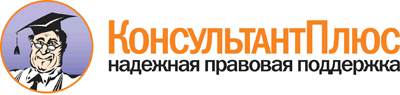  Закон ХМАО - Югры от 31.03.2012 N 33-оз
(ред. от 23.11.2017)
"О государственной поддержке инвестиционной деятельности в Ханты-Мансийском автономном округе - Югре"
(принят Думой Ханты-Мансийского автономного округа - Югры 30.03.2012) Документ предоставлен КонсультантПлюс

www.consultant.ru 

Дата сохранения: 04.12.2017 
 31 марта 2012 годаN 33-оз